Мониторинг объекта (ОН –Холохоренко А.М.) с. Анучино, 07.09.2022Выполнение работ по капитальному ремонту многоквартирного жилого дома без отселения жителей по адресу: ул. Банивура, д.12, с. АнучиноСрок выполнения работ: 15.04.2022-01.10.2022Подрядчик: ООО «Ремонт -ДВ»Подрядчик выполнил 60% работ. Выполнены работы по парапету, произведён демонтаж и монтаж стропильной системы, установлена гидроизоляция, ведутся работы по устройству вентиляционных шахт.На объекте трудятся 5 чел.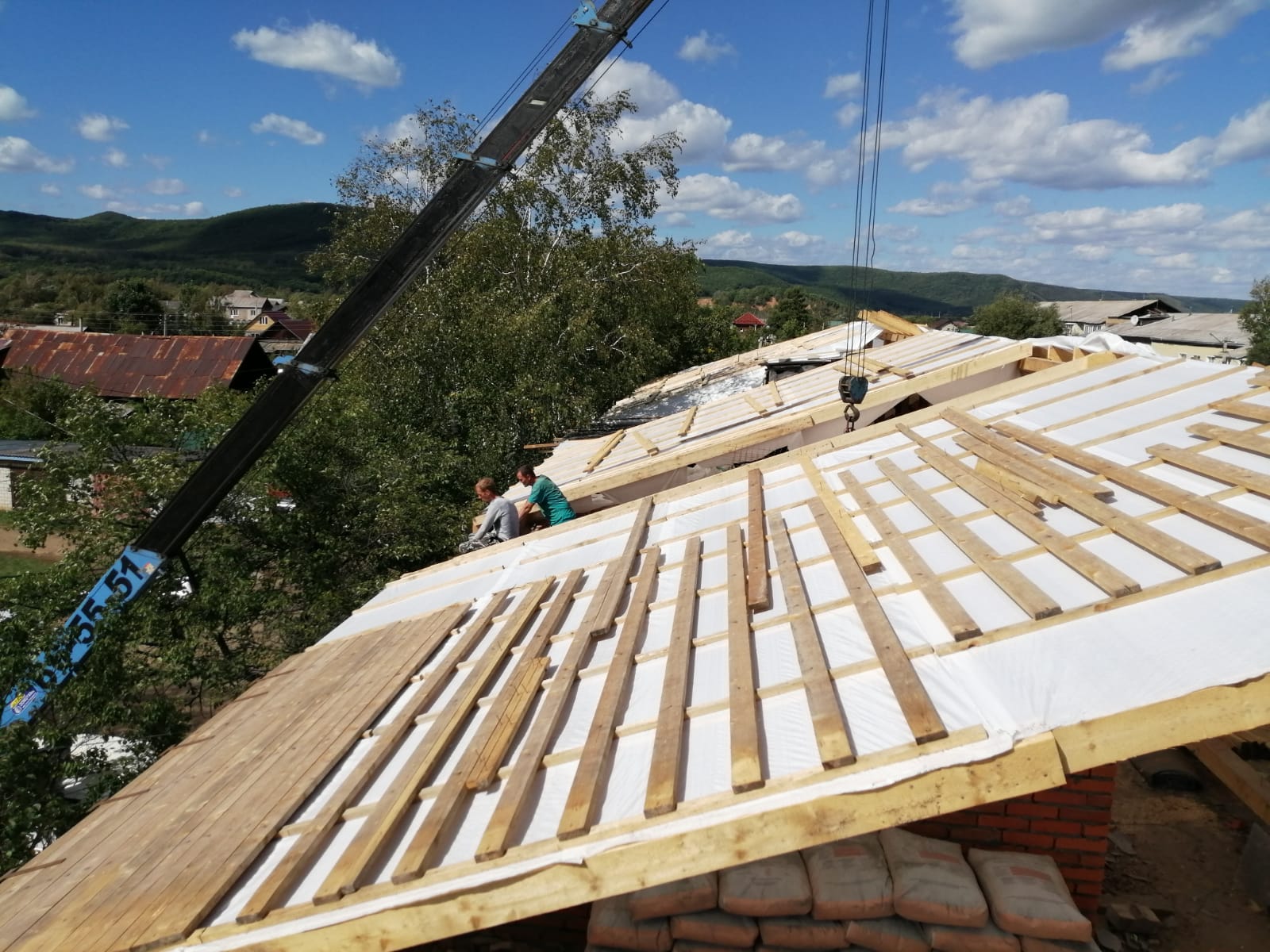 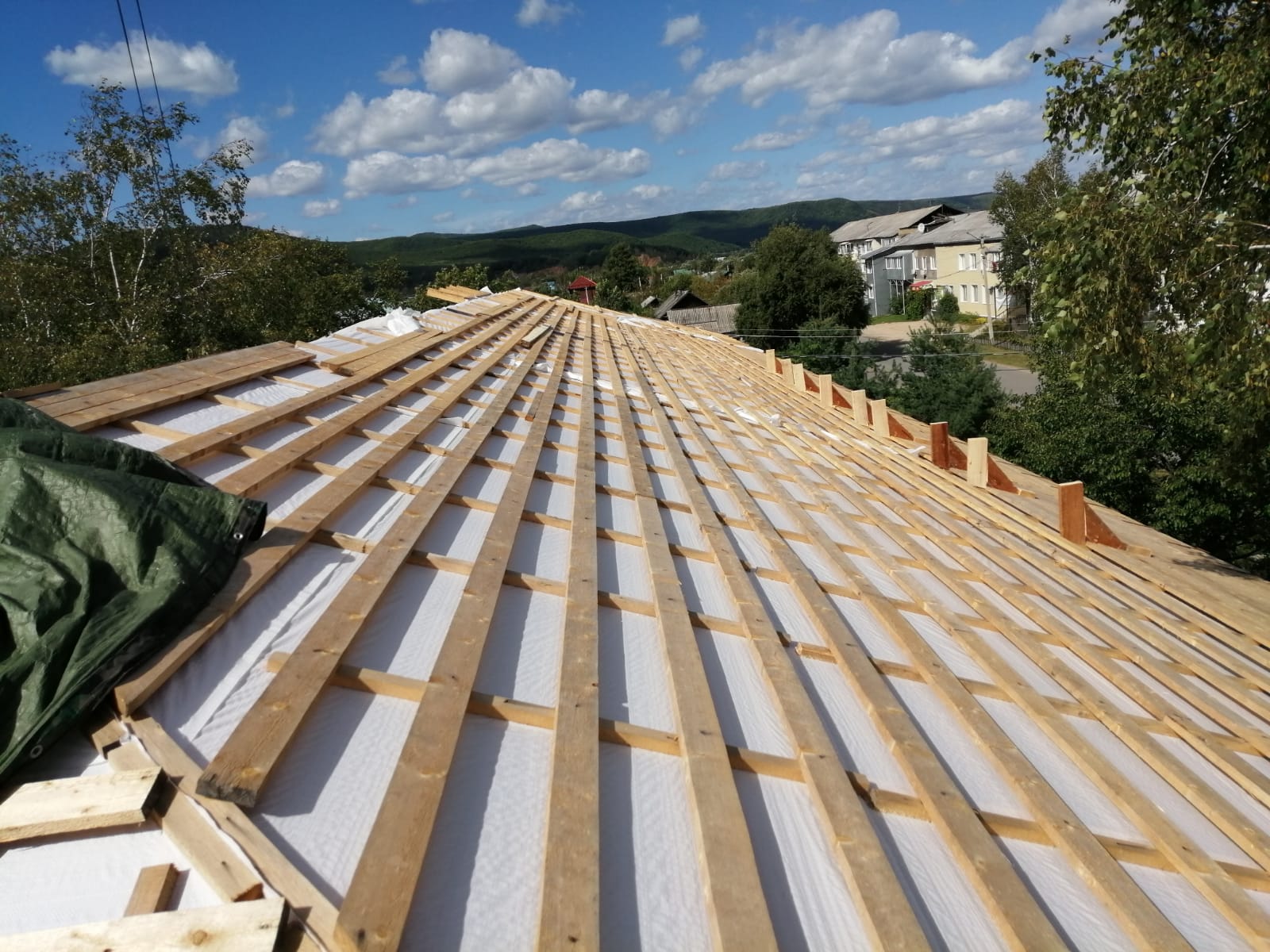 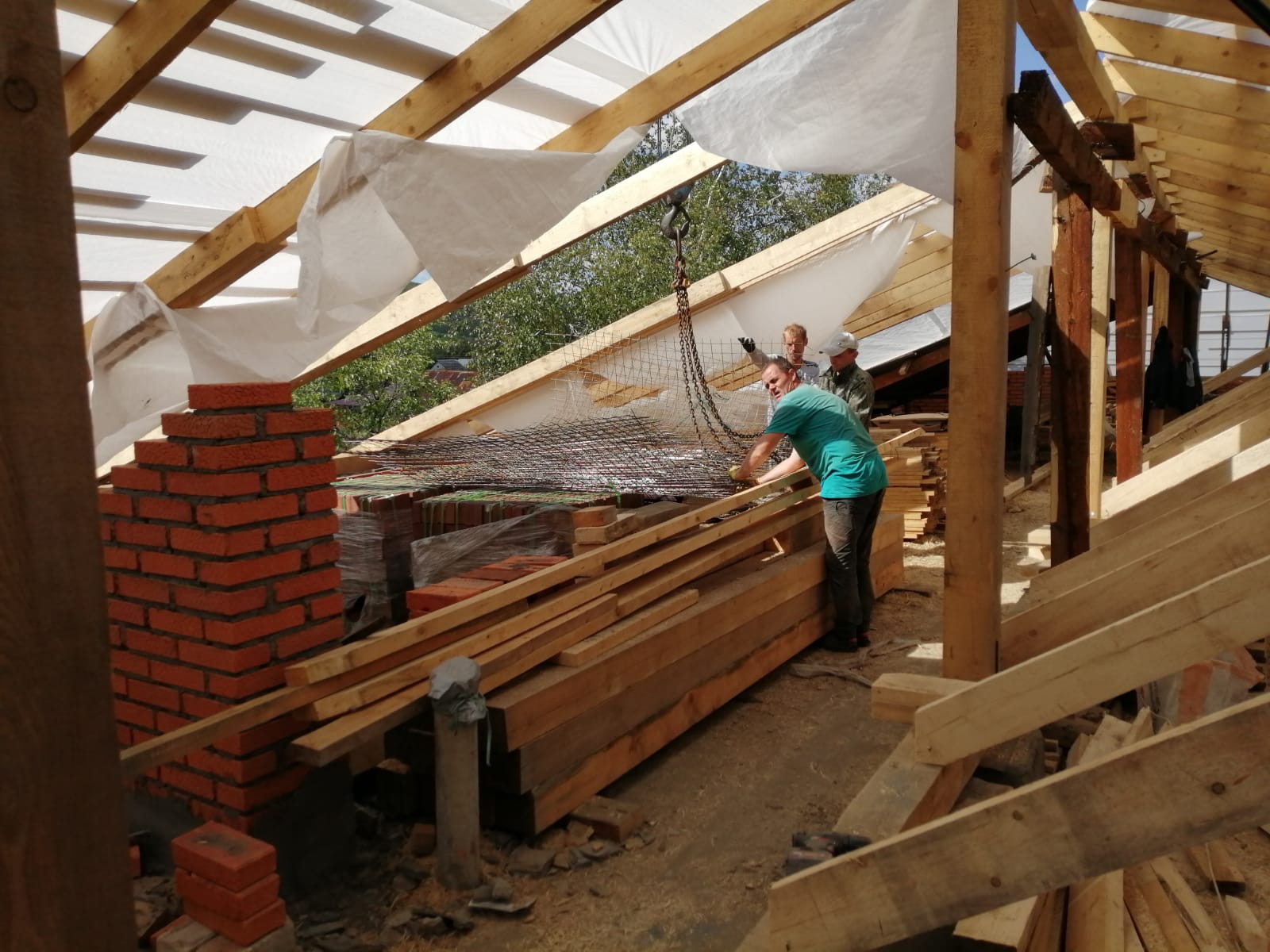 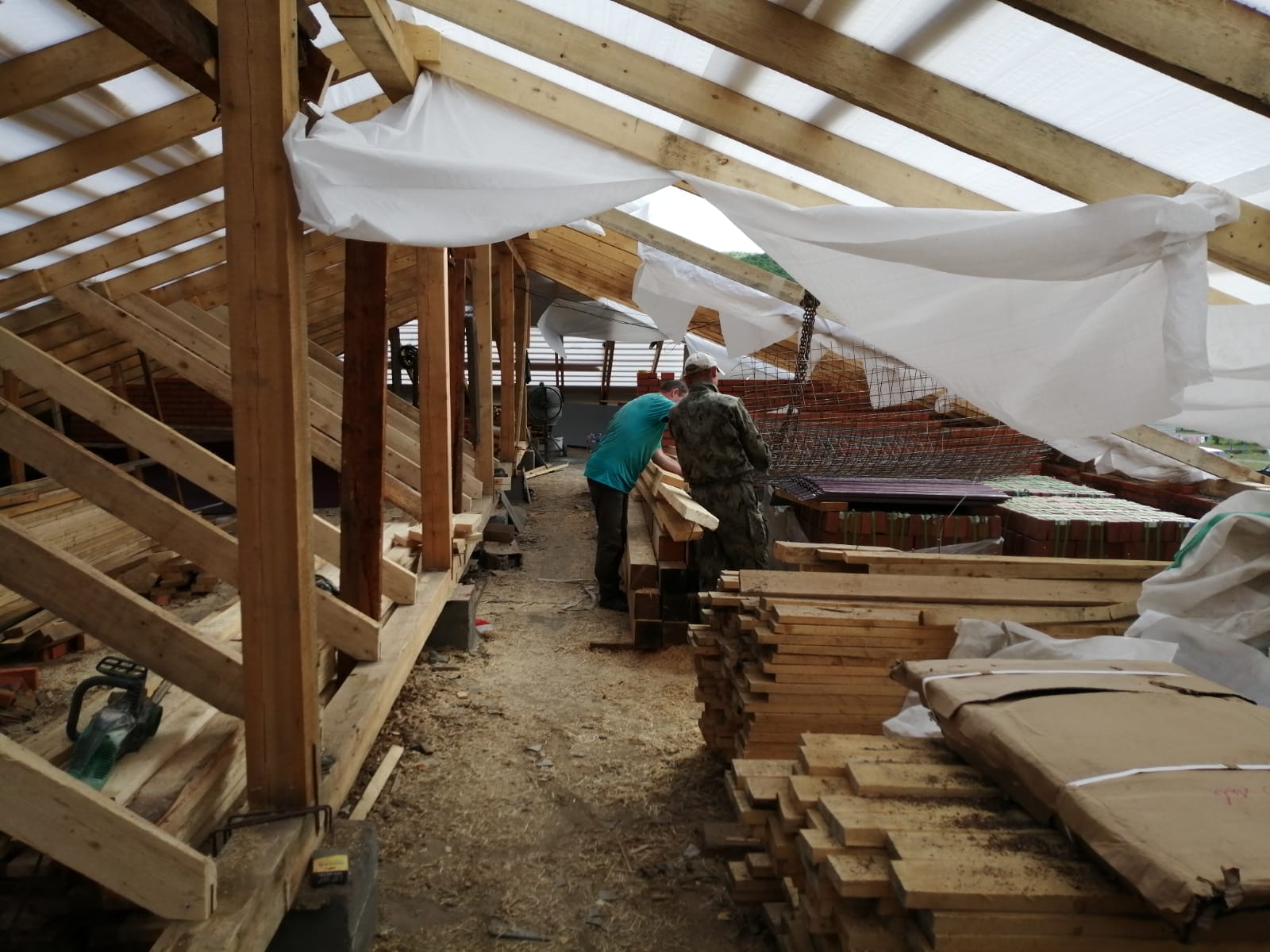 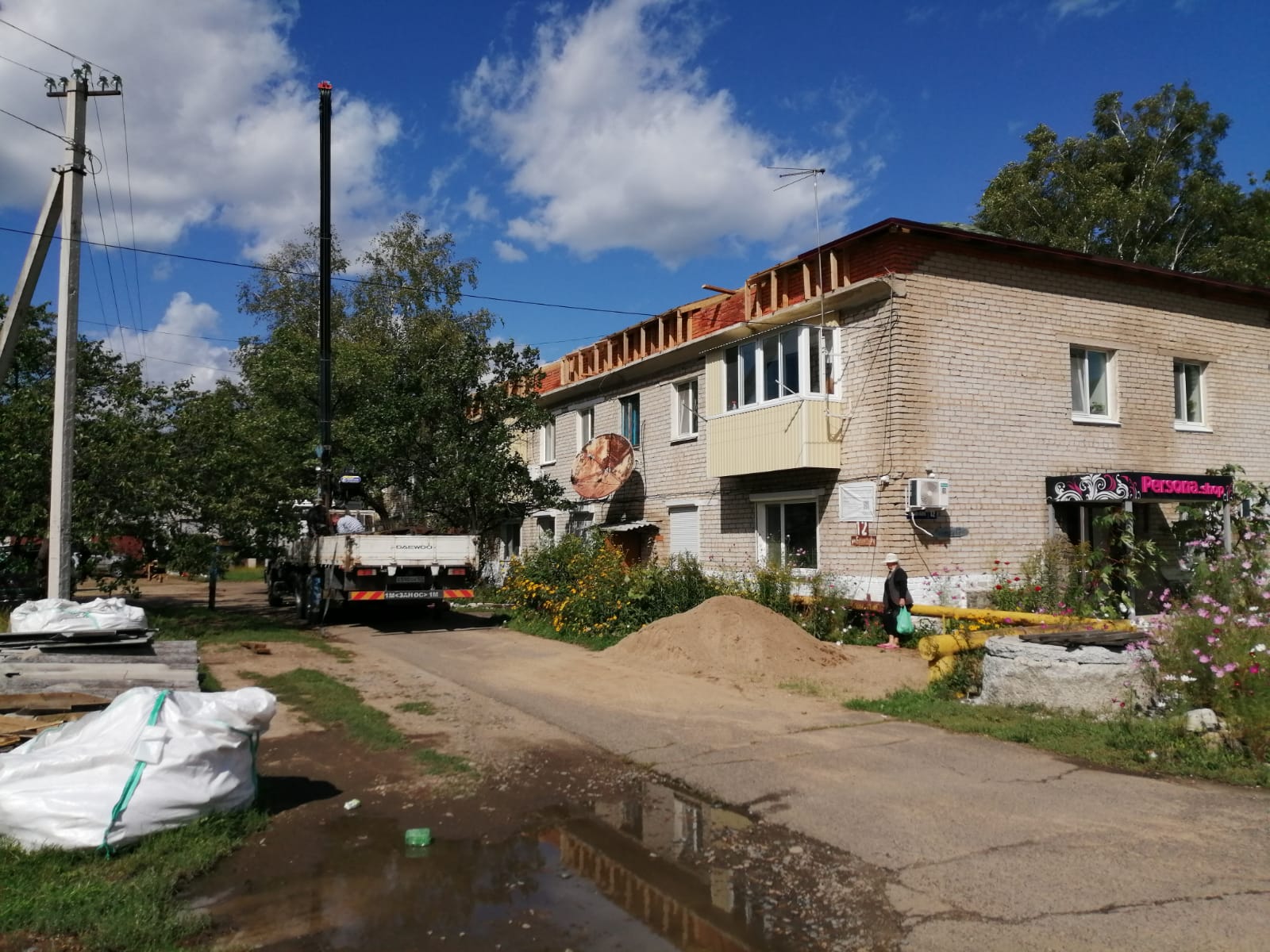 